Cronfa - Swansea University Open Access Repository_______________________________________________________________________
This is an author produced version of a paper  published in:
Cronfa URL for this paper:
http://cronfa.swan.ac.uk/Record/cronfa34827
_______________________________________________________________________

 (2017). http://dx.doi.org/10.1111/jhn.12496_______________________________________________________________________

This item is brought to you by Swansea University. Any person downloading material is agreeing to abide by the terms of the repository licence. Copies of full text items may be used or reproduced in any format or medium, without prior permission for personal research or study, educational or non-commercial purposes only. The copyright for any work remains with the original author unless otherwise specified. The full-text must not be sold in any format or medium without the formal permission of the copyright holder. 

Permission for multiple reproductions should be obtained from the original author.

Authors are personally responsible for adhering to copyright and publisher restrictions when uploading content to the repository.
http://www.swansea.ac.uk/iss/researchsupport/cronfa-support/Breastfeeding as a public health responsibility: A narrative review of the evidenceAbstractBackground: Although intention to breastfeed in Western culture is high, many women stop before they are ready. From a physiological perspective, primary milk insufficiency or contraindication to breastfeed should be rare.  However, many women encounter numerous barriers to breastfeeding at the social, cultural and political level, that are outside of their control. This review identifies and examines the impact of these barriers and considers how public health services should play a central role in creating a supportive breastfeeding environment. Methodology: A narrative review to synthesise themes in the literature was conducted, using Web of Science, Pubmed and Science direct. Barriers to breastfeeding at the societal rather than individual level were identified e.g. in relation to health services, policies and economic factors. English language papers only were included. Results: Many barriers to breastfeeding exist at the societal rather than individual level. These influences are typically outside the mothers’ control. Five core themes were identified; the need for investment in 1) Health services, 2) Population level health promotion, 3) Supporting maternal legal rights, 4) Protection of maternal wellbeing and 5) Reducing the reach of the breast milk substitute industry.Conclusions: Although individual support is important, breastfeeding must be considered a public health issue that requires investment at a societal level. Focusing only on solving individual issues will not lead to the cultural change needed to normalize breastfeeding. Countries that have adopted a multi component public heath strategy to increase breastfeeding levels have had significant success. These strategies must be emulated more widely.Key words: Infant feeding; Breastfeeding; Formula feeding; Public health; Society; IntroductionBreastfeeding is established as protecting infant and maternal health (1,2) thus reducing healthcare costs through decreased use of services (3,4). Global public health policy therefore recommends exclusive breastfeeding for the first six months of life, continued alongside solid foods for as long as mother and infant desire (5). However despite this, breastfeeding rates in many Western countries remain low. Only half of mothers in the USA and Australia are giving any breastmilk at all by six months, with only a third doing so in the UK (6). These figures cannot be explained by weak intentions. In the UK, over 80% of women want to breastfeed (7). Moreover, early breastfeeding cessation can be associated with feelings of guilt and regret (8) and even postnatal depression (9). Neither can low rates be explained by widespread primary physiological inability to breastfeed. Although some health issues such as polycystic ovary syndrome and hypoplastic breasts can impede milk production, partial or even full milk production is possible for some. A limited number of medications are contraindicated with breastfeeding, but there is often an alternative. These issues should however be statistically rare across populations (10). Instead, it is well established that maternal experiences heavily influence breastfeeding intention, initiation and duration. Aside from physical pain and difficulties, issues with stretched professional care, negative social attitudes, body image, conflicting responsibilities, and a lack of familial support have all been highlighted as barriers to breastfeeding (11-13). Unfortunately many of these societal factors can lead to women not breastfeeding responsively, which in turn can negatively impact upon milk supply, leading to cessation (14). These influences are notably based on social and cultural attitudes and values wider than the individual mother, yet many interventions to improve breastfeeding focus primarily on supporting women at the medical and individual level. Although these are vital, effective and valued services (15-17), tackling issues such as pain and physical difficulty once they have arisen is only part of the solution. Instead, as in many areas of health, a preventative, public health approach to enable women to breastfeed is also needed. It is widely recognised that our behaviour as individuals is affected by the systems and structures of the environment and society in which we live (18). Social, economic and political factors all influence our knowledge, attitudes, and ability to make healthy choices (19). Public health recognises this and puts in place systems that give individuals the best possible chance of health, seeking to promote healthier choices and reduce the risk of illness occurring (20). Examples of this include prohibition of smoking in public places, adding fluoride to the water supply and removing VAT from fresh produce.  A key aspect of public health is using health promotion campaigns to raise awareness and change behaviour, not just for those who issues might affect, but for all (21).  Recently, attention at a policy level has turned to the importance of taking a public health approach to support breastfeeding women. In 2016, a seminal series in the Lancet highlighted the importance of public health to breastfeeding success emphasising: ‘The reasons why women avoid or stop breastfeeding range from the medical, cultural, and psychological, to physical discomfort and inconvenience. These matters are not trivial, and many mothers without support turn to a bottle of formula.’ (22)And‘The success or failure of breastfeeding should not be seen solely as the responsibility of the woman. Her ability to breastfeed is very much shaped by the support and the environment in which she lives. There is a broader responsibility of governments and society to support women through policies and programmes in the community.’ (23)These quotes highlight how essential a wider public health approach is to supporting breastfeeding mothers. Although it is the mother herself who ultimately breastfeeds, her ability to do so is affected by the culture and context she lives in. Rather than considering breastfeeding solely an individual issue, that the mother is responsible for solving, public health must take broader ownership by identifying how wider issues at the societal level can be changed to also enable breastfeeding. The aim of this review is to highlight which aspects policies and programmes need to target to affect breastfeeding at the public health level and potential mechanisms to do this. MethodologyA narrative review was conducted to synthesise themes in the literature. A literature search was conducted using Web of Science, Pubmed and Science direct, specifying dates from 1997 – 2016. Search terms included individual and combinations of milk type/process (breastfeeding; breast milk; formula feeding; formula milk; artificial feeding; infant feeding; bottle-feeding), behavior (initiation; continuation; cessation; stopping; duration; decision; choice; reason) and influence (social; cultural; economic; political; industry; environmental; health professionals; public; public health).  Studies were included that examined wider social, cultural and economic influences upon breastfeeding that could be targeted at a public health level, whilst research that examined physiological properties of breast milk, health impacts and physiological complications/impediments was excluded. Studies were limited to the English language. Both quantitative and qualitative studies were included as women’s experiences are an important body of work in this area. Results Five core themes were identified; the need for investment in 1) Health services provision, 2) Population level health promotion, 3) Supporting maternal legal rights, 4) Protection of maternal wellbeing and 5) Reducing the reach of the breast milk substitute industry. The importance of these within wider social, economic and cultural communities is considered.  1. Investment in health services provisionThe health system in which a woman gives birth in affects her ability to breastfeed. This is not simply related to services supporting breastfeeding; maternal experiences during pregnancy, birth and postnatal care can all impact upon breastfeeding intentions and behavior on both a physiological and psychological level. Antenatal educationGood quality antenatal breastfeeding education is associated with a longer breastfeeding duration (24), however many women report that their experience of antenatal education in relation to breastfeeding is lacking (25). Often breastfeeding education does not prepare women to breastfeed; it highlights benefits but does not talk about the process of breastfeeding and how it may differ from formula feeding. This led to mothers questioning whether the behavior of their breastfed infant in comparison to formula fed infants was wrong (26).At the heart of this is ensuring that understanding of the potential differences between breast and formula feeding are taught. Breastfed infants feed more frequently and irregularly than formula fed infants  (27), partly due to faster digestion of breast milk (28). Breastfed babies also take less milk per feed from the first day of life, leading to more frequent feeds (29). In the early days breastfed babies will feed more frequently at night (30) but this difference disappears by six months (31). This information is not always covered in antenatal education (26), leading to concerns that breastfed infants are not receiving enough milk (32). This can lead to cessation through supplementation (33), or through attempts to manipulate feeding patterns, both of which can reduce milk supply (34). Breastfed infants often lose more weight after birth and regain this weight more slowly than formula fed infants which can exacerbate concerns (35). This difference is a common concern for breastfeeding mothers (36). Labour and deliveryCritics have long challenged the impact of increasing medicalization of childbirth in Western culture on maternal and infant health. Unnecessary monitoring interventions and a lack of continuous support can lead to increased risk of complications (37). However, interventions during childbirth can also negatively impact on breastfeeding success. Infants born by caesarean section are less likely to be breastfed (38). Aside from associated pain, release of oxytocin and prolactin is weaker after a caesarean, delaying milk production (39). Babies born by assisted delivery are less likely to be breastfed at two weeks, potentially due to bruising affecting latch (40). Medications during labour, particularly pethidine, can also affect breastfeeding outcomes due to sub optimal rooting and latch (41). Epidurals have also been associated with reduced breastfeeding continuation (42). Postnatal careHigh quality postnatal care plays a critical role in breastfeeding success. Hospitals that are accredited as Baby Friendly, following the ten steps to successful breastfeeding have higher breastfeeding rates, with the more steps a hospital follows, the better their breastfeeding outcomes (43). Pre and post adoption Baby Friendly studies suggest an increase in breastfeeding rates attributed to these steps (44). For example, infants who have skin-to-skin, placed on their mother chest after the birth, are more likely to breastfeed, which may be explained due to their better latch and stronger suck (45). Keeping mother and baby together after birth is another important step. In one RCT only 45% of babies allocated to a hospital nursery after birth were exclusively breastfed on discharge, whilst 86% of those kept with their mother were (46). Formula supplementation can also damage breastfeeding as it can decrease supply (47). In one study, infants who received formula supplements in hospital were twice as likely not to be breastfeeding at one month compared to those who had been exclusively breastfed (48). Change needed:Many breastfeeding issues may be preventable if women had better knowledge and enhanced support during the birth and in the postnatal period. These services may be particularly vital in neonatal care units, where infants get the greatest benefit from breastmilk but complications with breastfeeding from an infant prematurity perspective or due to maternal birth complications make breastfeeding more difficult (49). Support specifically in relation to breastfeeding during the antenatal and postnatal period from well-qualified, knowledgeable staff is critical (50). However many women fail to receive high quality care from the professionals support them (51). For many, this is not due to a lack of professional interest. Increasing demands on midwives and health visitors to care for more women, with fewer resources, lead to many professionals feeling angry and frustrated that they do not have the time to offer support. Consequently, formula can sometimes be offered as a quick solution (52). However, not all professionals are supportive of breastfeeding; some do not value giving breastfeeding support, perceive little benefit or are reluctant to discuss breastfeeding in case it makes mums feel guilty (53).These issues evidence the need for health care systems to support breastfeeding from the start.  On a policy level this involves prioritising breastfeeding, with increased resources needed for staff to spend time with new mothers during pregnancy, labour and after the birth. High quality detailed antenatal breastfeeding education is needed that focuses on the realities of normal breastfeeding rather than aiming to increase intention alone. Investing support during the birth may impact upon breastfeeding success, as fewer complications will arise (54).  More intensive breastfeeding support is needed for those mothers who have been through a complicated delivery.  Postnatally, an increase in staffing on hospital wards and in the community is vital to ensuring women get the one to one support that they need after the birth. Peer support should offer an additional level in this. Mothers value the empathetic relationship peer supporters can offer (55), particularly in areas where breastfeeding levels are low as it provides a community that is supportive and normalising of breastfeeding  (56). However, government cuts to services have seen many of these groups close. In addition to increasing staffing, investment must be made into increasing the training of professionals in understanding breastfeeding and valuing supporting new mothers (57). This should be implemented across the spectrum of those who interact with breastfeeding mothers, rather than simply midwives and health visitors alone. Providing doctors with educational training for example increases breastfeeding rates particularly if solutions on how to effectively manage difficulties are focused on (58). 2. Investment in Societal Public Health MessagesNumerous models of human behavior show that affected individuals should not be the sole target of health promotion, because the attitudes and behaviours of those around them affect their decisions (59). This is the case for breastfeeding; mothers who feel supported by those around them are more likely to initiate and continue breastfeeding (60). Unfortunately, societal understanding, value and support of breastfeeding in many Western countries is poor. Although mothers may be told ‘breast is best’, many think formula is sufficient, with little tangible difference between the two methods (61). Societal knowledge and understanding of infant feeding is also often heavily weighted towards bottle-feeding (62). The attitudes and experiences of those close to the mother do matter. A strong predictor of breastfeeding is whether a woman was herself breastfed (63). A grandmother who has experience of breastfeeding is more likely to be supportive and able to offer practical advice (64). However, many grandmothers today fed their infants in a time when breastfeeding rates were very low and routines for feeding common (65).  This may mean that grandmothers, although supportive, may not be able to offer up to date advice (66). Conversely, some grandmothers may try to dissuade their daughter from breastfeeding (67), and the more frequent contact a mother has with her mother in this circumstance the less likely she is to breastfeed, particularly for younger mothers (68). Additionally, partner attitude matters. When a partner is supportive, mothers are more likely to breastfeed, particularly if they act as her advocate if she experiences difficulties (69). Although most fathers are supportive, many feel helpless if she experiences difficulties (70), wanting more information about how to support breastfeeding, yet many are excluded from antenatal breastfeeding education sessions (71). Conversely, when a father feels excluded, wants his partner to return to ‘normal’ or feels embarrassed, women are less likely to breastfeed (72). 
Finally, wider public attitudes can affect maternal decisions. Between a third and two thirds of the public in the UK, USA and Australia believe a baby should not be breastfed in public (73). This is not simply about physical encounters; many believe it is inappropriate to show breastfeeding on the television or in print (74). These attitudes are strongly tied into perceptions of the sexualisation of the female body and an assumption that breastfeeding should there be a private act (75). This is further tied to male sexist attitudes towards women. Men who score highly on sexist traits, are more likely to react angrily to breastfeeding in public (76).  Breastfeeding may imply to some that a woman’s priority is motherhood rather than for the purpose of being sexually available, which can incite anger in those who believe women should be sexually available to them (77). Change needed: Interventions to improve breastfeeding should not be targeted solely at the mother. Those around her have considerable influence and need education about the importance of breastfeeding and their support role, particularly for older generations whose breastfeeding knowledge may have been learnt when infant feeding advice was markedly different (26). Interventions that target the knowledge of fathers have been successful at increasing breastfeeding rates, particularly those that teach fathers to identify and solve breastfeeding issues (78). Caution must be taken as to the messages given, as potentially increased involvement of fathers in infant care can lead to lower breastfeeding rates (79). Some mothers may also be uncomfortable with learning about breastfeeding in front of other men. Sensitivity is key, particularly in relation to cultural differences (80). Likewise, involving grandmothers in education, particularly to update them on current guidelines reduces the amount of unhelpful advice (81). This education should be more widespread. Additionally, given the influence of societal attitudes upon maternal confidence (7), wider public health campaigns to improve public perceptions of breastfeeding (and challenge the notion of breastfeeding as sexual) are vital. Australia for example has developed a series of breastfeeding adverts to promote acceptance and knowledge of breastfeeding (82). Images of breastfeeding, and inclusion of breastfeeding in television and other media could be beneficial to portray breastfeeding as normal and part of life rather than current media stereotypes of difficult, sexual or comical (83).  Viewing images of breastfeeding mothers increases positive attitudes towards breastfeeding (84).  Social media could be a useful vehicle in accessing a wide audience, and particularly amongst younger demographics (85).These interventions should ideally start young as part of biology and social education (26). Many teens have never been exposed to a woman breastfeeding (86) and yet hold some of the strongest negative views towards breastfeeding, or doing so in public (87). However, teens who have witnessed breastfeeding are more likely to plan to breastfeed in the future (88). Creating a positive cycle is needed, but breastfeeding is often missing from the school curriculum. In one study only half of teachers believed it was appropriate for primary school age to learn about breastfeeding (89). Again, challenging unhealthy societal notions of breastfeeding as sexual is central – and the key way to do this is to enhance exposure of it.  3. Policy and law to protect breastfeeding mothersIn many Western countries various laws are in place to help protect breastfeeding mothers. However, media stories frequently illustrate how often these laws are broken – deliberately or due to poor understanding – or are not detailed enough to support new mothers fully. The right to breastfeed in publicLinked to the discussion above regarding public attitudes towards breastfeeding, maternal right to breastfeed in public must be more strongly reinforced.  Mothers in the UK, Australia and many areas of the USA are protected by law to breastfeed their infants in public places. However despite this, many breastfeeding women report receiving negative comments or even being asked to stop breastfeeding (90). Members of the public also feel they are entitled to negative attitudes regarding breastfeeding in public, despite laws put in place. In one US study fewer that 60% of respondents agreed that women should have the right to breastfeed in public (91). Due to this, despite legal protection, many women naturally feel uncomfortable at breastfeeding in public places despite the protection (92). Maternity leave Increased paid maternity leave is associated with a longer breastfeeding duration (93). However, the amount of paid leave varies widely. In the USA, most women receive no paid leave. Conversely in the UK, there is paid leave until 9 months, but after 6 weeks it drops to a lower amount. Many women, particularly if they are the main wage earner, return to work for financial reasons whilst still breastfeeding frequently and need to make a decision to stop, or express milk during their working day (94). Concerns around inflexibility and balancing both can lead to mothers stopping before they return (95). This particularly affects women in less senior positions, those who are lower paid, and with inflexible jobs (96). Return to workLinked to duration of maternity leave, needing to return to work is a common reason given for stopping breastfeeding, or not initiating at all (97). A fifth of women in the UK report this as a barrier (7) and similar patterns are seen in many Western countries (98). Workplace policies can significantly affect whether mothers are able to breastfeed on return to work. In the USA for example, the break time for nursing mothers law, requires employers to provide a break time and place for employees to express milk (99) . Conversely in the UK the law simply requires that organisations provide a room for breastfeeding mothers to be able to rest and lie down, although there is no requirement for women to be given paid breaks (100). This means that many women do not have breaks, let alone paid breaks, to express, making breastfeeding maintenance a challenge (101). If women do choose to express at work, their colleagues can react negatively, damaging maternal confidence to do so. Reactions can include embarrassment, jealousy and even offence (102). Subconsciously, bodily fluids can be associated with inconvenience and illness and some view it as leaking sexual fluids in the work place (103). Many women feel too intimidated to complain. Change needed: Interventions to increase breastfeeding rates must consider how wider policy can be used to protect women from a legal standpoint to breastfeed for longer. In terms of the law supporting women to breastfeed in public, greater awareness is needed and understanding of why these guidelines are in place. Approaches like the Breastfeeding Welcome Scheme, where public places sign up to support breastfeeding in their venue are important. The scheme works by reassuring mothers but also sending a message to others that breastfeeding is acceptable. Large scale roll out of this in Australia had a positive impact upon maternal feelings of acceptance, alongside increased public awareness (104). Potentially sanctions are needed for public places – or individuals – who break this law.In terms of maternity leave, governments must invest in extended leave that is paid at a level that is feasible for women to use. Countries such as Sweden where maternity leave is paid at a high rate for an extended period of time have some of the highest breastfeeding rates in the West (6). Given the economic benefits of breastfeeding for mother, infant and society (3, 4), this investment would likely pay a significant return. Supporting mothers to return gradually to work and ensuring work place regulations such as paid breaks are in place to support continued breastfeeding across all types of employment is both and important and brings a financial return for the organization. In the USA, employers that are deemed breastfeeding friendly e.g. allowing breaks and providing a suitable location to express milk have increased morale, decreased turnover and increased retention (105). These improved outcomes, combined with lower health costs for staff health insurance, mean that investing in breastfeeding directly saves the employer money, estimated at a $3 saving for every $1 invested (106). These interventions work; states that have written the right for breastfeeding breaks and private space into law have higher initiation and continuation rates (107). 4. Protection of maternal wellbeing Infant feeding does not happen in isolation; it is part of mothering. However, the transition to motherhood can be a challenge; many mothers are not prepared for the intensity of caring for a newborn, reporting feelings of anxiety and shock and even grief (108). Professional, educated mothers feel this shift most harshly (109).  This is exacerbated by isolation for many. Whereas in non-Western cultures it is traditional for family to care for the mother after birth, letting her rest and recover, (110) new mothers in Western culture are often almost solely responsible for infant care, leaving them exhausted. It is unsurprising that maternal identity issues, exhaustion and isolation are risk factors for postnatal depression, which in turn is associated with decreased breastfeeding duration (111). Confidence and self efficacy play key underlying roles here. Whilst wider maternal parenting confidence is associated with increased breastfeeding duration (112), postnatal depression can make the concept of breastfeeding, or infant care in general, feel difficult and overwhelming (113) . Low maternal self efficacy is associated with increased perception of insufficient milk (114). Breastfeeding difficulties, particularly with pain and perceived insufficient milk are associated with increased risk of both stopping breastfeeding and postnatal depression (115).   However feelings of depression and anxiety can interfere with ability to breastfeed. Mothers with postnatal depression are more likely to have poorer interactions with their newborn such as being less sensitive in their touch and positioning on the breast, which can lead to breastfeeding difficulties (116). Change needed: Alongside enhanced investment in breastfeeding support to prevent difficulties arising, greater investment is needed more widely into supporting new mothers. Mothers need to feel socially supported in their new role, which can also help give mothers more confident to breastfeed (117).  Professional support will play a vital role in this. Listening visits from health visitors are valued by new mothers and are associated with a clinical reduction in symptoms of postnatal depression and a rise in life satisfaction (118). However a lack of funding in the area means that services are stretched. Investment is needed. Awareness of the importance of maternal mental health needs to extend to everyone, not simply those with a professional role to care. Enhancing community support for new mothers would likely reduce postnatal illness and enhance breastfeeding rates. Raymond discusses the concept of mothers building a safety net around them of community contacts that could support them when their mood was low (119). Likewise, peer support can reduce symptoms of depression and anxiety (120), which may in turn help women to breastfeed for longer. 5.  Reducing the reach of the breast milk substitute industry.Finally, despite the global promotion of breastfeeding, sales of formula milk reach over 40 billion US dollar per year (121). Although the International Code of Marketing of Breast milk Substitutes (122) sets out a code banning the promotion of breast milk substitutes for babies under six months old, this only has to be followed if written into the law of individual countries. Even in countries where is becomes legislation,  this regulation is often broken or there is variation in to what extent countries follow the code (123). For example, although banned in the UK, in the USA free infant formula is commonly included in hospital discharge packs (124). Companies also circumvent regulations with brand advertising. Advertisements focus on toddler milks, but brand recognition increases sales for other products in that range (125). Many cannot tell the difference between adverts for infant and follow on formula(126). Mothers who recall seeing formula adverts on TV are more likely to formula feed (127).Change needed: Governments must take responsibility for ensuring that the code is met. Simple interventions such as preventing hospitals from advertising products in discharge bags increase breastfeeding (128). Fuller implementation is also needed to close loopholes such as companies offering education to practitioners or pregnancy support lines for women would. Fines for breaking laws, or exaggerating claims,  should be more widely used. Simultaneously, a more active approach is needed in using similar tactics to promote breastfeeding. As mentioned above, using government funded adverts that adopt the same strategies that formula companies may use (rather than simple breast is best messages) and ensuring greater visibility of breastfeeding in the public sphere (26) . Discussion and conclusions The complexity of infant feeding decisions is seen in the number of systems level factors that affect maternal behaviour. Although biological impediments exist, environmental influences – particularly at the societal level - are pervasive. Maternal decision and ability to breastfeed is affected by the knowledge, attitudes and expectations of the society around her.  To change breastfeeding, we must therefore change how breastfeeding and mothering is perceived in our society by removing structural barriers rather than targeting the individual alone (23). We must create an environment where breastfeeding is normal, accepted and protected. Governments must invest financially into protecting new mothers, not least because of the potential financial return. However, although some aspects such as laws and policy can easily be universal, given limited economies interventions must focus on the most vulnerable in our society. Mothers who live in areas of economic deprivation are the least likely to breastfeed (129), yet their infants stand to benefit the most from being breastfed (130). Poverty itself does not damage breastfeeding but formula use is normative amongst more deprived communities (131). Lower incomes and job insecurity may also affect more widely; dictating an earlier return to work (132) coupled with an increase in mental health issues and poorer social support (133). A complex relationship is also seen with ethnicity. In the UK, breastfeeding rates amongst mothers from non-white backgrounds, particularly immigrants to the UK, are significantly higher than those from white backgrounds (7). This is attributed to social norms around motherhood and feeding. However, over time, this relationship diminishes particularly if families adopt Western norms and values surround infant feeding (134). However, in the USA, women from Black American backgrounds are significantly less likely to breastfeed. Poverty, community norms, a history of oppression and a lack of imagery of black women are key influences (135). Black women in the USA are statistically less likely to live in an area attached to a hospital that follows the Baby Friendly steps (136) and less likely to receive breastfeeding advice from their health professionals (137). Investment to narrow the gap between the richest and the poorest is therefore vital. Investment can and does work. Brazil for example is excellent example of how implementing such a society wide approach significantly increases breastfeeding rates. In 1986 median duration of breastfeeding was 2.5 months, but by 2006 had risen to 14 months. Exclusive breastfeeding rates to four months also increased from 4% to 48% (138). To undertake this, the government invested heavily in promoting breastfeeding at the societal level including multi-organisation working, media campaigns, training for health workers and the development of mother-to-mother support groups. Policy wise, a strict enforcement of the International Code was introduced, maternity leave was extended from to six months and more than 300 maternity hospitals gained Baby Friendly Hospital Initiative certification. Investment in over 200 human milk banks led to Brazil having the highest number in the world. These interventions were successful due to their combination, and the fact that they did not focus solely on maternal knowledge, instead focusing on her wider environment and support system, enabling her to breastfeed her baby (139).  Tackling our low breastfeeding rates should therefore not focus solely on fixing the physical issues that women eventually present with but should also systematically break down the environmental factors that negatively impact upon breastfeeding attitudes, intentions and ability.  Given that infant feeding decisions are not made in isolation, strategies to raise breastfeeding rates should not purely be individualistic. Although good quality, individualised one to one support is vital, it is unfair to hold women responsible for behaviour that is affected by structural factors. Morally, given the negative mental health impacts a failed breastfeeding experience can bring (141), should we really be promoting breastfeeding unless we also provide an environment that is conducive to its success? We must hold public health services accountable to raising and sustaining breastfeeding rates rather than placing responsibility and blame in the laps of individual mothers.  ReferencesSankar MJ, Sinha B, Chowdhury R, Bhandari N, Taneja S, Martines J, Bahl R. Optimal breastfeeding practices and infant and child mortality: a systematic review and meta‐analysis. Acta paediatrica. 2015 Dec 1;104(S467):3-13.Ip S, Chung M, Raman G, Trikalinos TA, Lau J. A summary of the Agency for Healthcare Research and Quality's evidence report on breastfeeding in developed countries. Breastfeeding medicine. 2009 Oct 1;4(S1):S-17Bartick MC, Schwarz EB, Green BD, Jegier BJ, Reinhold AG, Colaizy TT, Bogen DL, Schaefer AJ, Stuebe AM. Suboptimal breastfeeding in the United States: Maternal and pediatric health outcomes and costs. Maternal & child nutrition. 2017 Jan 1;13(1).Pokhrel S, Quigley MA, Fox-Rushby J, McCormick F, Williams A, Trueman P, Dodds R, Renfrew MJ. Potential economic impacts from improving breastfeeding rates in the UK. Archives of disease in childhood. 2014 Dec 4:archdischild-2014.http://www.who.int/nutrition/databases/infantfeeding/en/ Victora CG, Bahl R, Barros AJ, França GV, Horton S, Krasevec J, Murch S, Sankar MJ, Walker N, Rollins NC, Group TL. Breastfeeding in the 21st century: epidemiology, mechanisms, and lifelong effect. The Lancet. 2016 Feb 5;387(10017):475-90.McAndrew F, Thompson J, Fellows L, Large A, Speed M, Renfrew MJ. Infant feeding survey 2010. Leeds: Health and Social Care Information Centre. 2012 Feb 8.Lee E. Health, morality, and infant feeding: British mothers’ experiences of formula milk use in the early weeks. Sociology of Health & Illness. 2007 Nov 1;29(7):1075-90.Brown A, Rance J, Bennett P. Understanding the relationship between breastfeeding and postnatal depression: the role of pain and physical difficulties. Journal of advanced nursing. 2016 Feb 1;72(2):273-82.Lawrence RM, Lawrence RA. Given the benefits of breastfeeding, what contraindications exist?. Pediatric Clinics of North America. 2001 Feb 1;48(1):235-51.Brown A, Raynor P, Lee M. Healthcare professionals’ and mothers’ perceptions of factors that influence decisions to breastfeed or formula feed infants: a comparative study. Journal of advanced nursing. 2011 Sep 1;67(9):1993-2003.Forster DA, McLachlan HL, Lumley J. Factors associated with breastfeeding at six months postpartum in a group of Australian women. International breastfeeding journal. 2006 Oct 12;1(1):18.Li R, Fein SB, Chen J, Grummer-Strawn LM. Why mothers stop breastfeeding: mothers' self-reported reasons for stopping during the first year. Pediatrics. 2008 Oct 1;122(Supplement 2):S69-76.Brown A, Raynor P, Lee M. Maternal control of child‐feeding during breast and formula feeding in the first 6 months post‐partum. Journal of Human Nutrition and Dietetics. 2011 Apr 1;24(2):177-86.Hannula L, Kaunonen M, Tarkka MT. A systematic review of professional support interventions for breastfeeding. Journal of clinical nursing. 2008 May 1;17(9):1132-43.Ingram J, Johnson D, Greenwood R. Breastfeeding in Bristol: teaching good positioning, and support from fathers and families. Midwifery. 2002 Jun 1;18(2):87-101.Kent JC, Ashton E, Hardwick CM, Rowan MK, Chia ES, Fairclough KA, Menon LL, Scott C, Mather-McCaw G, Navarro K, Geddes DT. Nipple pain in breastfeeding mothers: Incidence, causes and treatments. International journal of environmental research and public health. 2015 Sep 29;12(10):12247-63.Shaw D. Social determinants of health. Clinical Medicine. 2008 Apr 1;8(2):225-6.Bronfenbrenner U. Ecology of the family as a context for human development: Research perspectives. Developmental psychology. 1986 Nov;22(6):723.Acheson D. Public health in England. London: Department of Health. 1988 Jun.Lupton D. The imperative of health: Public health and the regulated body. London: Sage Publications; 1995 Aug.Breastfeeding: achieving the new normal. Lancet. 2016 387:404Rollins NC, Bhandari N, Hajeebhoy N, Horton S, Lutter CK, Martines JC, Piwoz EG, Richter LM, Victora CG, Group TL. Why invest, and what it will take to improve breastfeeding practices?. The Lancet. 2016 Feb 5;387(10017):491-504.Balogun OO, O'Sullivan EJ, McFadden A, Ota E, Gavine A, Garner CD, Renfrew MJ, MacGillivray S. Interventions for promoting the initiation of breastfeeding. The Cochrane Library. 2016 Jan 1.Schmied V, Beake S, Sheehan A, McCourt C, Dykes F. Women’s perceptions and experiences of breastfeeding support: a metasynthesis. Birth. 2011 Mar 1;38(1):49-60.Brown A. What Do Women Really Want? Lessons for Breastfeeding Promotion and Education. Breastfeeding Medicine. 2016 Apr 1;11(3):102-10.Kent JC, Mitoulas LR, Cregan MD, Ramsay DT, Doherty DA, Hartmann PE. Volume and frequency of breastfeedings and fat content of breast milk throughout the day. Pediatrics. 2006 Mar 1;117(3):e387-95.Zangen S, Di Lorenzo C, Zangen T, Mertz H, Schwankovsky L, Hyman PE. Rapid maturation of gastric relaxation in newborn infants. Pediatric research. 2001 Nov 1;50(5):629-32.Dollberg S, Lahav S, Mimouni FB. A comparison of intakes of breast-fed and bottle-fed infants during the first two days of life. Journal of the American College of Nutrition. 2001 Jun 1;20(3):209-11Ball HL. Breastfeeding, bed‐sharing, and infant sleep. Birth. 2003 Sep 1;30(3):181-8.Brown A, Harries V. Infant sleep and night feeding patterns during later infancy: Association with breastfeeding frequency, daytime complementary food intake, and infant weight. Breastfeeding Medicine. 2015 Jun 1;10(5):246-52.Gatti L. Maternal perceptions of insufficient milk supply in breastfeeding. Journal of Nursing Scholarship. 2008 Dec 1;40(4):355-63.Gagnon AJ, Leduc G, Waghorn K, Yang H, Platt RW. In-hospital formula supplementation of healthy breastfeeding newborns. Journal of Human Lactation. 2005 Nov;21(4):397-405.Brown A, Lee M. Breastfeeding is associated with a maternal feeding style low in control from birth. PloS one. 2013 Jan 30;8(1):e54229.Macdonald PD, Ross SR, Grant L, Young D. Neonatal weight loss in breast and formula fed infants. Archives of Disease in Childhood-Fetal and Neonatal Edition. 2003 Nov 1;88(6):F472-6.Sachs M, Dykes F, Carter B. Feeding by numbers: an ethnographic study of how breastfeeding women understand their babies' weight charts. International Breastfeeding Journal. 2006 Dec 22;1(1):29.Johanson R, Newburn M, Macfarlane A. Has the medicalisation of childbirth gone too far?. British Medical Journal. 2002 Apr 13;324(7342):892.Prior E, Santhakumaran S, Gale C, Philipps LH, Modi N, Hyde MJ. Breastfeeding after cesarean delivery: a systematic review and meta-analysis of world literature. The American journal of clinical nutrition. 2012 May 1:ajcn-030254.Nissen E, Lilja G, Widström AM, Uvnás‐Moberg K. Elevation of oxytocin levels early post partum in women. Acta obstetricia et gynecologica Scandinavica. 1995 Jul 1;74(7):530-3.Brown A, Jordan S. Impact of birth complications on breastfeeding duration: an internet survey. Journal of advanced nursing. 2013 Apr 1;69(4):828-39.Ransjö‐Arvidson AB, Matthiesen AS, Lilja G, Nissen E, Widström AM, Uvnäs‐Moberg K. Maternal analgesia during labor disturbs newborn behavior: effects on breastfeeding, temperature, and crying. Birth. 2001 Mar 1;28(1):5-12.Jordan S, Emery S, Bradshaw C, Watkins A, Friswell W. The impact of intrapartum analgesia on infant feeding. BJOG: an international journal of obstetrics & gynaecology. 2005 Jul 1;112(7):927-34.Pérez‐Escamilla R, Martinez JL, Segura‐Pérez S. Impact of the Baby‐friendly Hospital Initiative on breastfeeding and child health outcomes: a systematic review. Maternal & child nutrition. 2016 Jan 1.Abrahams SW, Labbok MH. Exploring the impact of the Baby-Friendly Hospital Initiative on trends in exclusive breastfeeding. International Breastfeeding Journal. 2009 Oct 29;4(1):11.Srivastava S, Gupta A, Bhatnagar A, Dutta S. Effect of very early skin to skin contact on success at breastfeeding and preventing early hypothermia in neonates. Indian journal of public health. 2014 Jan 1;58(1):22.Bystrova K, Ivanova V, Edhborg M, Matthiesen AS, Ransjö‐Arvidson AB, Mukhamedrakhimov R, Uvnäs‐Moberg K, Widström AM. Early contact versus separation: effects on mother–infant interaction one year later. Birth. 2009 Jun 1;36(2):97-109Parry JE, Ip DK, Chau PY, Wu KM, Tarrant M. Predictors and consequences of in-hospital formula supplementation for healthy breastfeeding newborns. Journal of Human Lactation. 2013 Nov;29(4):527-36.Chantry CJ, Dewey KG, Peerson JM, Wagner EA, Nommsen-Rivers LA. In-hospital formula use increases early breastfeeding cessation among first-time mothers intending to exclusively breastfeed. The Journal of pediatrics. 2014 Jun 30;164(6):1339-45Renfrew MJ, Dyson L, McCormick F, Misso K, Stenhouse E, King SE, Williams AF. Breastfeeding promotion for infants in neonatal units: a systematic review. Child: care, health and development. 2010 Mar 1;36(2):165-78.Renfrew MJ, McCormick FM, Wade A, Quinn B, Dowswell T. Support for healthy breastfeeding mothers with healthy term babies. Cochrane Database Syst Rev. 2012 Jan 1;5(5).McInnes RJ, Chambers JA. Supporting breastfeeding mothers: qualitative synthesis. Journal of advanced nursing. 2008 May 1;62(4):407-27.McLelland G, Hall H, Gilmour C, Cant R. Support needs of breast-feeding women: Views of Australian midwives and health nurses. Midwifery. 2015 Jan 31;31(1):e1-6.Cloherty M, Alexander J, Holloway I. Supplementing breast-fed babies in the UK to protect their mothers from tiredness or distress. Midwifery. 2004 Jun 30;20(2):194-204.Langer A, Campero L, Garcia C, Reynoso S. Effects of psychosocial support during labour and childbirth on breastfeeding, medical interventions, and mothers' wellbeing in a Mexican public hospital: a randomised clinical trial. BJOG: an international journal of obstetrics & gynaecology. 1998 Oct 1;105(10):1056-63.Thomson G, Trickey H. What works for breastfeeding peer support-time to get real. European Medical Journal: Gynaecology and Obstetrics. 2013;2013(1):15-22.Brown A, Raynor P, Lee M. Young mothers who choose to breast feed: the importance of being part of a supportive breast-feeding community. Midwifery. 2011 Feb 28;27(1):53-9. Gavine A, MacGillivray S, Renfrew MJ, Siebelt L, Haggi H, McFadden A. Education and training of healthcare staff in the knowledge, attitudes and skills needed to work effectively with breastfeeding women: a systematic review. International Breastfeeding Journal. 2017 Feb 2;12(1):6.Ingram J. Multiprofessional training for breastfeeding management in primary care in the UK. International breastfeeding journal. 2006 Apr 28;1(1):1.Ajzen I. Theory of planned behavior. Handb Theor Soc Psychol Vol One. 2011 May;1(2011):438. Swanson V, Power KG. Initiation and continuation of breastfeeding: theory of planned behaviour. Journal of advanced nursing. 2005 May 1;50(3):272-82. Dungy CI, McInnes RJ, Tappin DM, Wallis AB, Oprescu F. Infant feeding attitudes and knowledge among socioeconomically disadvantaged women in Glasgow. Maternal and child health journal. 2008 May 1;12(3):313-22. Scott JA, Mostyn T. Women's experiences of breastfeeding in a bottle-feeding culture. Journal of Human Lactation. 2003 Aug;19(3):270-7.Ekström A, Widström AM, Nissen E. Breastfeeding support from partners and grandmothers: perceptions of Swedish women. Birth. 2003 Dec 1;30(4):261-6.Hoddinott P, Pill R. Qualitative study of decisions about infant feeding among women in east end of London. Bmj. 1999 Jan 2;318(7175):30-4.Grassley J, Eschiti V. Grandmother breastfeeding support: what do mothers need and want?. Birth. 2008 Dec 1;35(4):329-35.Reid J, Schmied V, Beale B. ‘I only give advice if I am asked’: Examining the grandmother's potential to influence infant feeding decisions and parenting practices of new mothers. Women and Birth. 2010 Jun 30;23(2):74-80. Grassley JS, Nelms TP. Understanding maternal breastfeeding confidence: A Gadamerian hermeneutic analysis of women's stories. Health care for women international. 2008 Sep 3;29(8-9):841-62.Bica OC, Giugliani ER. Influence of counseling sessions on the prevalence of breastfeeding in the first year of life: a randomized clinical trial with adolescent mothers and grandmothers. Birth. 2014 Mar 1;41(1):39-45.Sherriff N, Hall V. Engaging and supporting fathers to promote breastfeeding: a new role for Health Visitors?. Scandinavian journal of caring sciences. 2011 Sep 1;25(3):467-75.Brown A, Davies R. Fathers' experiences of supporting breastfeeding: challenges for breastfeeding promotion and education. Maternal & child nutrition. 2014 Oct 1;10(4):510-26. Mitchell‐Box K, Braun KL. Fathers’ thoughts on breastfeeding and implications for a theory‐based intervention. Journal of Obstetric, Gynecologic, & Neonatal Nursing. 2012 Nov 1;41(6):E41-50Pontes CM, Alexandrino AC, Osório MM. The participation of fathers in the breastfeeding process: experiences, knowledge, behaviors and emotions. Jornal de pediatria. 2008 Aug;84(4):357-64.Lansinoh global breastfeeding survey https://www.lansinoh.com/uploads/files/articles/US_Survey_Press_Release_-_FINAL.pdfVaaler, M. L., Castrucci, B. C., Parks, S. E., Clark, J., Stagg, J., & Erickson, T. (2011). Men’s attitudes toward breastfeeding: findings from the 2007 Texas Behavioral Risk Factor Surveillance System. Maternal and child health journal, 15(2), 148-157. Acker M. Breast is best… but not everywhere: ambivalent sexism and attitudes toward private and public breastfeeding. Sex roles. 2009 Oct 1;61(7-8):476-90.Ward LM, Merriwether A, Caruthers A. Breasts are for men: Media, masculinity ideologies, and men’s beliefs about women’s bodies. Sex Roles. 2006 Nov 1;55(9-10):703-14.Fredrickson BL, Roberts TA. Objectification theory. Psychology of women quarterly. 1997 Jun 1;21(2):173-206.Pisacane A, Continisio GI, Aldinucci M, D'Amora S, Continisio P. A controlled trial of the father's role in breastfeeding promotion. Pediatrics. 2005 Oct 1;116(4):e494-8.Ito J, Fujiwara T, Barr RG. Is paternal infant care associated with breastfeeding? A population-based study in Japan. Journal of human lactation. 2013 Nov;29(4):491-9.Turan JM, Nalbant H, Bulut A, Sahip Y. Including expectant fathers in antenatal education programmes in Istanbul, Turkey. Reproductive health matters. 2001 Nov 1;9(18):114-25.Grassley JS, Spencer BS, Law B. A grandmothers’ tea: evaluation of a breastfeeding support intervention. The Journal of perinatal education. 2012 Jan 1;21(2):80-9.http://www.health.gov.au/internet/main/publishing.nsf/content/aust-breastfeeding-strategy-2010-2015Foss K. Breastfeeding in the Baby Block: Using reality television to effectively promote breastfeeding. Beyond health, beyond choice: Breastfeeding constraints and realities. 2012:226-35.Austen EL, Dignam J, Hauf P. Using breastfeeding images to promote breastfeeding among young adults. Health Psychology Open. 2016 Jul 1;3(2):2055102916671015.Wolynn T. Using social media to promote and support breastfeeding. Breastfeeding Medicine. 2012 Oct 1;7(5):364-5.Giles M, Connor S, McClenahan C, Mallett J, Stewart-Knox B, Wright M. Measuring young people’s attitudes to breastfeeding using the Theory of Planned Behaviour. Journal of Public Health. 2007 Mar 1;29(1):17-26.Spurles PK, Babineau J. A qualitative study of attitudes toward public breastfeeding among young Canadian men and women. Journal of Human lactation. 2011 May;27(2):131-7.Kavanagh KF, Lou Z, Nicklas JC, Habibi MF, Murphy LT. Breastfeeding knowledge, attitudes, prior exposure, and intent among undergraduate students. Journal of Human Lactation. 2012 Nov;28(4):556-64.Spear, H.J., 2010. School nurses and teachers: attitudes regarding inclusion of breastfeeding education in school curricula. The Journal of School Nursing, 26(2), pp.137-146.Boyer K. Affect, corporeality and the limits of belonging: breastfeeding in public in the contemporary UK. Health & place. 2012 May 31;18(3):552-60.Hannan A, Li R, Benton-Davis S, Grummer-Strawn L. Regional variation in public opinion about breastfeeding in the US. J Hum Lact 2005;21:284–288. Boyer K. “The way to break the taboo is to do the taboo thing” breastfeeding in public and citizen-activism in the UK. Health & place. 2011 Mar 31;17(2):430-7.Kosmala-Anderson J, Wallace LM. Breastfeeding works: the role of employers in supporting women who wish to breastfeed and work in four organizations in England. Journal of Public Health. 2006 Sep 1;28(3):183-91 Mirkovic KR, Perrine CG, Scanlon KS. Paid Maternity Leave and Breastfeeding Outcomes. Birth. 2016 Mar 1.Skafida V. Juggling work and motherhood: the impact of employment and maternity leave on breastfeeding duration: a survival analysis on Growing Up in Scotland data. Maternal and child health journal. 2012 Feb 1;16(2):519-27.Guendelman S, Kosa JL, Pearl M, Graham S, Goodman J, Kharrazi M. Juggling work and breastfeeding: effects of maternity leave and occupational characteristics. Pediatrics. 2009 Jan 1;123(1):e38-46.McGovern P, Dowd B, Gjerdingen D, Moscovice I, Kochevar L, Lohman W. Time off work and the postpartum health of employed women. Medical care. 1997 May 1;35(5):507-21.Weber D, Janson A, Nolan M, Wen LM, Rissel C. Female employees' perceptions of organisational support for breastfeeding at work: findings from an Australian health service workplace. International breastfeeding journal. 2011 Nov 30;6(1):1.http://www.ncsl.org/research/health/breastfeeding-state-laws.aspxhttp://www.acas.org.uk/media/pdf/j/k/Acas_guide_on_accommodating_breastfeeding_in_the_workplace_(JANUARY2014).pdfAbdulwadud OA, Snow ME. Interventions in the workplace to support breastfeeding for women in employment. The Cochrane Library. 2007 Jan 1.Hausman B. The feminist politics of breastfeeding. Australian Feminist Studies. 2004 Nov 1;19(45):273-85.Shildrick M. Leaky bodies and boundaries: Feminism, postmodernism and (bio) ethics. Routledge; 2015 Dec 22.McIntyre, E and Boyd, R. Improving community acceptance of breastfeeding in public: a collaborative approach [online]. Breastfeeding Review, Vol. 12, No. 2, 2004 Jul: 5-10.Bartick M. Breastfeeding and the US economy. Breastfeeding Medicine. 2011 Oct 1;6(5):313-8.Dunn BF, Zavela KJ, Cline AD, Cost PA. Breastfeeding practices in Colorado businesses. Journal of Human Lactation. 2004 May 1;20(2):170-7.Hawkins SS, Stern AD, Gillman MW. Do state breastfeeding laws in the USA promote breast feeding?. J Epidemiol Community Health. 2013 Mar 1;67(3):250-6.Mercer RT. Becoming a mother versus maternal role attainment. Transitions theory: Middle range and situation specific theories in nursing research and practice. 2010 Feb 17;6:94.Lupton D. 'A love/hate relationship': the ideals and experiences of first-time mothers. Journal of Sociology. 2000 Mar 1;36(1):50-63.Budig MJ, Misra J, Boeckmann I. The motherhood penalty in cross-national perspective: The importance of work–family policies and cultural attitudes. Social Politics: International Studies in Gender, State & Society. 2012 Jun 1;19(2):163-93.O'Hara MW. Postpartum depression: what we know. Journal of clinical psychology. 2009 Dec 12;65(12):1258-69.Ekström A, Widström AM, Nissen E. Breastfeeding support from partners and grandmothers: perceptions of Swedish women. Birth. 2003 Dec 1;30(4):261-6.Watkins S, Meltzer-Brody S, Zolnoun D, Stuebe A. Early breastfeeding experiences and postpartum depression. Obstetrics & Gynecology. 2011 Aug 1;118(2, Part 1):214-21.McCarter‐Spaulding DE, Kearney MH. Parenting self‐efficacy and perception of insufficient breast milk. Journal of Obstetric, Gynecologic, & Neonatal Nursing. 2001 Sep 1;30(5):515-22.Brown A, Rance J, Bennett P. Understanding the relationship between breastfeeding and postnatal depression: the role of pain and physical difficulties. Journal of advanced nursing. 2016 Feb 1;72(2):273-82.Hart SL, Jackson SC, Boylan LM. Compromised weight gain, milk intake, and feeding behavior in breastfed newborns of depressive mothers. Journal of pediatric psychology. 2011 Sep 1;36(8):942-50.Meedya S, Fahy K, Kable A. Factors that positively influence breastfeeding duration to 6 months: a literature review. Women and Birth. 2010 Dec 31;23(4):135-45.Segre LS, Stasik SM, O'hara MW, Arndt S. Listening visits: an evaluation of the effectiveness and acceptability of a home-based depression treatment. Psychotherapy Research. 2010 Nov 1;20(6):712-21.Raymond JE. ‘Creating a safety net’: Women's experiences of antenatal depression and their identification of helpful community support and services during pregnancy. Midwifery. 2009 Feb 28;25(1):39-49.Dennis CL, Hodnett E, Kenton L, Weston J, Zupancic J, Stewart DE, Kiss A. Effect of peer support on prevention of postnatal depression among high risk women: multisite randomised controlled trial. Bmj. 2009 Jan 16;338:a3064.Baker P, Smith J, Salmon L, Friel S, Kent G, Iellamo A, Dadhich JP, Renfrew MJ. Global trends and patterns of commercial milk-based formula sales: is an unprecedented infant and young child feeding transition underway?. Public health nutrition. 2016 Oct;19(14):2540-50.http://www.who.int/nutrition/publications/code_english.pdf Kean YJ. Commentary: Stewart Forsyth's article-Non-compliance with the International Code of Marketing of Breast Milk Substitutes is not confined to the infant formula industry. Journal of Public Health. 2013 Jun 1;35(2):193-4.Merewood A, Grossman X, Cook J, Sadacharan R, Singleton M, Peters K, Navidi T. US hospitals violate WHO policy on the distribution of formula sample packs: results of a national survey. Journal of Human Lactation. 2010 Nov 1;26(4):363-7.Park CW, Milberg S, Lawson R. Evaluation of brand extensions: the role of product feature similarity and brand concept consistency. Journal of consumer research. 1991 Sep 1;18(2):185-93.Berry NJ, Jones SC, Iverson D. Relax, you're soaking in it: sources of information about infant formula. Breastfeeding Review. 2011 Mar;19(1):9.Suleiman A. A study of marketing and its effect on infant feeding practices. The Medical journal of Malaysia. 2001 Sep;56(3):319-23.Feldman-Winter L, Grossman X, Palaniappan A, Kadokura E, Hunter K, Milcarek B, Merewood A. Removal of Industry-Sponsored Formula Sample Packs from the Hospital Does It Make a Difference?. Journal of Human Lactation. 2012 Aug 1;28(3):380-8.Brown AE, Raynor P, Benton D,  Lee MD. Indices of Multiple Deprivation predict breastfeeding duration. European Journal of Public Health. 2011; 20 (2): 231 – 235Chung M, Raman G, Chew P, Magula N, Trikalinos T, Lau J. Breastfeeding and maternal and infant health outcomes in developed countries. Evid Technol Asses (Full Rep). 2007 Apr;153:1-86.Brown A, Raynor P, Lee M. Young mothers who choose to breast feed: the importance of being part of a supportive breast-feeding community. Midwifery. 2011 Feb 28;27(1):53-9.McCann MF, Baydar N, Williams RL. Breastfeeding attitudes and reported problems in a national sample of WIC participants. Journal of Human Lactation, 2007; 23(4): 314-324.Kahn RS, Wise PH, Kennedy BP, Kawachi I. State income inequality, household income, and maternal mental and physical health: cross sectional national survey. Bmj, 2000; 321(7272): 1311-1315.Condon L, Ingram J, Hamid N, Hussein A. Cultural influences on breastfeeding and weaning. Community Practitioner. 2003;76(9):344-9.Jones KM, Power ML, Queenan JT, Schulkin J. Racial and ethnic disparities in breastfeeding. Breastfeeding Medicine. 2015 May 1;10(4):186-96.Lind JN, Perrine CG, Li R, Scanlon KS, Grummer-Strawn LM. Racial disparities in access to maternity care practices that support breastfeeding—United States, 2011. MMWR Morb Mortal Wkly Rep. 2014 Aug 22;63(33):725-8.Beal AC, Kuhlthau K, Perrin JM. Breastfeeding advice given to African American and white women by physicians and WIC counselors. Public health reports. 2003 Jul 1;118(4):368-76.Victora, C. G., R. E. Black, J. T. Boerma, and J. Bryce. 2011. “Measuring Impact in the Millennium Development Goal Era and Beyond: A New Approach to Large-Scale Effectiveness Evaluations.” The Lancet 377 (9759): 85–95. http://www.globalnutritionreport.org/files/2014/11/gnr14_pn4g_15requejo.pdf 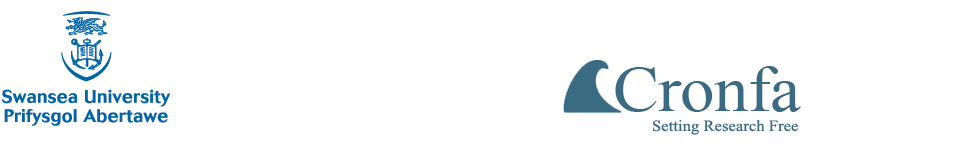 